City of Whitewood 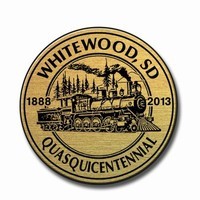 Office of Building Inspector1025 Meade St., Whitewood, SD 57793 Phone: (605) 269-2247 Fax: (605) 269-2499Email: jim@cityofwhitewood.comGENERAL GUILDELINES FOR OBTAINING RESIDENTIAL BUILDING PERMITSTo help expedite the plan review and permit approval process the following general guideline is provided. Please feel free to contact the Building Inspector at 605-639-9146 for specific questions. Residential Projects: One (2) set of plans. Check your plans; be certain that your submittal includes the following information:  ◘ Completed Residential Building Permit Application ◘ Site Plan • Must indicate the location of the building on the lot with setback dimensions and all easements affecting the lot ◘ Foundation Plan and Details ◘ Wall Construction Plan or Cross Section and Details ◘ Floor Plan and Details◘ Roof Plan and Details or Truss Specifications ◘ Elevations ◘ Mechanical Plan and Details ◘ Electrical Plan and Details ◘ Plumbing Plan and Details◘ Receipt showing payment of opened construction water account ◘ If applicable, a stamped engineer designed septic system Depending upon the project, additional data may be required (i.e., details, computations, stress diagrams, soil analysis, handicap requirements, engineer/architect/survey or seals, etc.)  